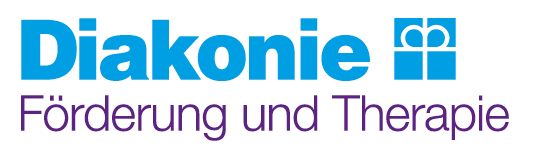 Anlage zum Antrag zur Inanspruchnahme einer Notbetreuungwährend der Schließzeit von Kindertageseinrichtungen aufgrund des „Corona-Virus“Zu betreuendes Kind:Name, Vorname:		      Ich/wir benötige/n folgende Notbetreuung:WocheTagUhrzeitUhrzeitKW 501. Februar 2021von:      bis:      KW 502. Februar 2021von:      bis:      KW 503. Februar 2021von:      bis:      KW 504. Februar 2021von:      bis:      KW 505. Februar 2021von:      bis:      KW 608. Februar 2021von:      bis:      KW 609. Februar 2021von:      bis:      KW 610. Februar 2021von:      bis:      KW 611. Februar 2021von:      bis:      KW 612. Februar 2021von:      bis:      